Childs Full Name:     	                                                                                                 Date of Birth:	Known as: 								         Gender: Address: Your Name:                                                                                           Your Date of Birth: National Insurance Number: 					         Relationship to Child: Contact Details:Siblings in Hallsville: Medical Information: Language:									                                                                                                   2 Year old ( )         3 Year old ( )               4 Year old ( )Preferred Nursery Session: Website to check eligibility for 2-year olds and full time 3-year olds: https://www.gov.uk/get-tax-free-childcare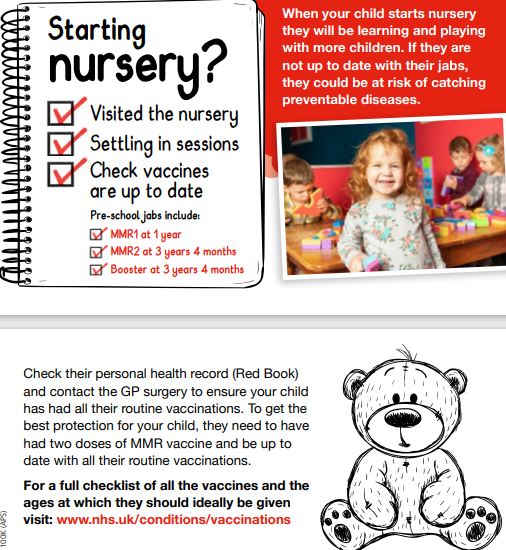 